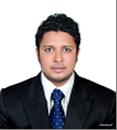 ABHILASH ABHILASH.199847@2freemail.com                      Al Quoz, Dubai, Dubai 50891 | (H) +971-569477634 | abhipnair@gmail.comProfessional SummaryResults-oriented Electrical Engineer specializing in high-level problem solving, process efficiency and
day-to-day maintenance in a manufacturing environment. Seeking challenging assignments with an
organization of repute across the industrySkillsTime management effectively.	Fast learner
Scheduling team, material arranging, planning	Ability to work in a team
and handling job.	Highly dependable
client coordination, email correspondence,	Core Competencies: Project
forwarding progressive invoice.	Management, Budgeting & Cost Optimization,
Focused and hard working with well-honed	Vendor Relations, Cross-functional Coordination,
management skills and proven ability to motivate	Design, Installation & Commissioning.
Professionals to maximize levels of productivity.    	Technical Skills: Auto CAD, MS Office, InternetApplications.Work HistoryProject Engineer	06/2015 to Current
Dafoos Fire Protection – DubaiHandled AMC for major customers like ENOC/EPPCO, MMI/ELR, Dubai Police, Khadamat & Idama.
Design, Execution & Testing & Commissioning of all Mechanical (firefighting) work on line with
specification.
Submitting 3rd party sub-contractor after viewing their prequalification to the management.
Quantity workout and comparing with BOQ and send the same to the manager.
Review shop drawings, as built drawings based on design drawing for the service of firefighting.
Checking material technical submittal documents from the supplier before submit to consultants.
Checking supporting technical calculations for required material.
Meeting with local suppliers for technical clarification.
Co-ordination with all the disciplines for any discrepancy.
Providing the technical training to the site people to minimize the comments from the Consultant and
CD.
Assume total responsibility for the completion of assigned projects within negotiated time and cost
schedules.
Correspondence with consultant, arrange site inspection and get approval for work execution.
Technical discussion with engineering department for the any site coordination related issues.
Preparing the daily and weekly based progress report and submitting to the project manager.
Attending the client progress meeting with manager on weekly.
Installation fire protection system in accordance with NFPA Standards and Civil Defense requirement.
Installation of all fire alarm, Emergency lighting and Voice Evacuation systems in accordance with the
NFPA and Civil Defense requirements.
Installation of FM 200, Reaction system, Foam system in accordance with the NFPA and Civil Defense
requirements.
Involving in testing and commissioning activities for firefighting, Fire Alarm, Emergency and Exit light
system.
Attending the Civil Defense final inspection to get the final approval from CD.
Coordinating with site supervisors and prepares them as built drawings.
Generate the monthly progressive invoice and follow up the same. to Direct supervision and Coordination of work to ensure required quality of workmanship and desiredSupervision of trench making, cable laying, cable tray, testing and commissioning of transformer and to Coordinated manufacturing, construction, installation and maintenance projects for engineering teamReview and prepare running bill as per executed services on site.
Handing over the project to the client with full compliance of comments.
Highly involving regarding the safety issues.Site Engineer - Electrical	06/2011
Artech Realtors Pvt Ltd – TrivandrumCompletion dates.
Engineering the lightings of interior decoration works with high precision.
Discuss and finalize planning strategy with Project Engineer and Project Manager.
Check and finalize all materials according to specifications without compromising quality       
To coordinate with the consultant on various stages of work.
Check and review daily, weekly, monthly reports and monthly executive presentations.
Direct supervision of LT & HT work as per drawing, preparing bills etc.Generator, electric room works.Electrical Engineer	05/2010
Venkateswara Electricals – TrivandrumPerformed load calculation for sizing wire and circuit protection.
Assisted in engineering projects for application and distribution lighting and power systems.to complete per customer requirements.EducationElectro Technical Officer: Marine Electronics
Hindustan Institute of Maritime Training - Tamil NaduBachelor of Engineering: Electrical and Electronics
Noorul Islam College of Engineering - Tamil NaduAccomplishmentsUAE Driving License holder and Fire detection and Alarm Systems card holder of ENOC.
Abu Dhabi Civil Defense Card Holder of Fire Alarm and Emergency/Exit light.CertificationsPersonal Survival Technique from 01 Sep 2014 to 03 Sep 2014.
Personal Safety & Social Responsibilities (PSSR) from 04 Sep 2014 to 06 Sep 2014.
Elementary First Aid from 08 Sep 2014 to 10 Sep 2014.
Fire Prevention & Fire Fighting 11 Sep 2014 to 13 Sep 2014.
Refresher Training on Fire Prevention & Fire Fighting & Personal Survival Technique on 1 Nov 2014.
Proficiency In Security Training from 03 Nov to 04 Nov 2010.
Continuous Discharge certificate holder.HobbiesListening music, watching movies, playing cricketLanguages KnownEnglish, Hindi, Tamil and Malayalam10/201306/201120142010